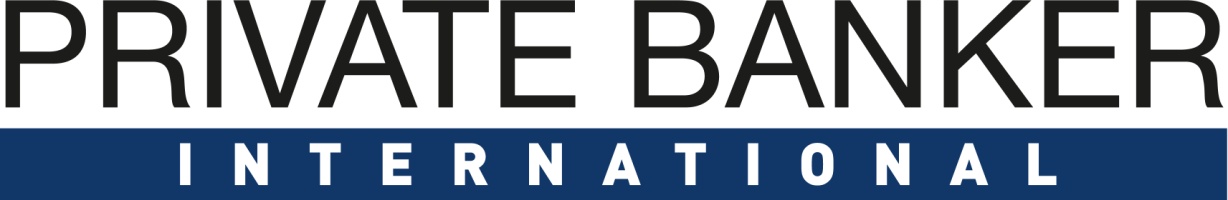 Private Banking: Switzerland Awards 2019Entry FormPART A – must be received by 11.10.2019PART B – must be received by 11.10.2019There are several general and social media sponsorship options available if you would like to sponsor an award, a category or social media interactions.  Please get in touch with Ray Giddings- ray.giddings@compelo.com for further information. Please send this form & any supporting documents to PBSawards@compelo.com by 11.10.2019Company DetailsCompany DetailsCompany DetailsCompany DetailsCompany DetailsCompany NameCompany Address (including Postcode)Contact PersonContact DetailsSubmission DetailsSubmission DetailsSubmission DetailsSubmission DetailsSubmission DetailsItemDetailsDetailsDetailsDetailsTick Submission Award CategoriesOutstanding Customer Relationship Service and Engagement in Switzerland Outstanding Customer Relationship Service and Engagement in Switzerland Tick Submission Award CategoriesExcellence in Customer Experience (Technology Provider)Excellence in Customer Experience (Technology Provider)Tick Submission Award CategoriesBest Next Generation Offering in Switzerland Best Next Generation Offering in Switzerland Tick Submission Award CategoriesOutstanding UHNW Offering in Switzerland Outstanding UHNW Offering in Switzerland Tick Submission Award CategoriesOutstanding Philanthropy Proposition in SwitzerlandOutstanding Philanthropy Proposition in SwitzerlandTick Submission Award CategoriesOutstanding Family Office Proposition in Switzerland Outstanding Family Office Proposition in Switzerland Tick Submission Award CategoriesOutstanding Wealth Management Technology Provider in Switzerland - Middle and Back Office (Vendor)Outstanding Wealth Management Technology Provider in Switzerland - Middle and Back Office (Vendor)Tick Submission Award CategoriesOutstanding Wealth Management Technology Platform in Switzerland (Bank)Outstanding Wealth Management Technology Platform in Switzerland (Bank)Tick Submission Award CategoriesOutstanding Front-End Digital Solutions Provider (Vendor)Outstanding Front-End Digital Solutions Provider (Vendor)Tick Submission Award CategoriesOutstanding Boutique Private Bank in SwitzerlandOutstanding Boutique Private Bank in SwitzerlandTick Submission Award CategoriesOutstanding Private Bank – Switzerland - International PlayersOutstanding Private Bank – Switzerland - International PlayersTick Submission Award CategoriesOutstanding Private Bank – Switzerland- Domestic PlayersOutstanding Private Bank – Switzerland- Domestic PlayersTick Submission Award CategoriesMost Innovative Private Bank / Wealth Manager of the YearMost Innovative Private Bank / Wealth Manager of the YearTick Submission Award CategoriesThe Diversity AwardThe Diversity AwardDeclaration
I have read the information in the notes below and as provided in the Awards Information Pack. I am submitting this entry in accordance with those instructions. I guarantee that the information provided is true and correct at the point of submitting this entry. Declaration
I have read the information in the notes below and as provided in the Awards Information Pack. I am submitting this entry in accordance with those instructions. I guarantee that the information provided is true and correct at the point of submitting this entry. 

………………………………….
Authorised Signatory

………………………………….
Authorised SignatoryAward Snapshot 
(Please describe in between 500 – 1000 words or less why your programme or product should be nominated in this category. Please refer to the bullet points below the category when outlining your rationale.) Graphs and pictures can be copied into this document.Award Snapshot 
(Please describe in between 500 – 1000 words or less why your programme or product should be nominated in this category. Please refer to the bullet points below the category when outlining your rationale.) Graphs and pictures can be copied into this document.Website URLAny other details you wish to share